.TOE FANSRIGHT & LEFT STEPS WITH TOUCHES, RIGHT VINE WITH ¼ TURN AND KICKWALK BACK, PIVOT TURN, PIVOT TURNWALK FORWARD, PIVOT, WALK FORWARD, STOMPREPEATQuarter To Six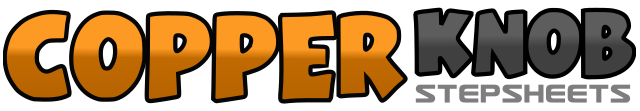 .......Count:32Wall:4Level:Improver.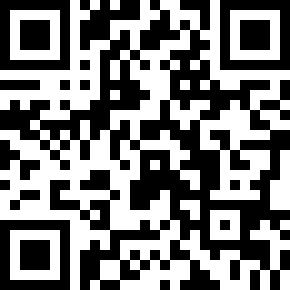 Choreographer:Vicki E. Rader (USA)Vicki E. Rader (USA)Vicki E. Rader (USA)Vicki E. Rader (USA)Vicki E. Rader (USA).Music:The City Put the Country Back In Me - Neal McCoyThe City Put the Country Back In Me - Neal McCoyThe City Put the Country Back In Me - Neal McCoyThe City Put the Country Back In Me - Neal McCoyThe City Put the Country Back In Me - Neal McCoy........1-2Fan right toe to right side; fan right toe to center3-4Fan right toe to right side; fan right toe to center5-6Fan left toe to left side; fan left toe to center7-8Fan left toe to left side; fan left toe to center.9-10Step right foot to right side; touch left toe beside right foot11-12Step left foot to left side; touch right toe beside left foot13-14Step right foot to right side; cross-step left behind right15-16Turning ¼ right, step on right foot; kick left foot forward.17-18Step left foot back; step right foot back19-20Step left foot back; touch right toe back21-22Step right foot forward; pivot ½ turn left23-24Step right foot forward; pivot ½ turn left.25-26Step right foot forward; step left foot forward27-28Step right foot forward; pivot ½ turn right scuffing left heel as you swing left foot around29-30Step left foot forward; step right foot forward31-32Step left foot forward; stomp right foot beside left.